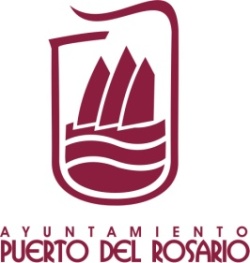 INSCRIPCIÓN  XI FERIA DEL SALDO SAL POR PUERTO 2 ,3 Y 4 DE JULIO DE 2021(Plazo de inscripción del 10  al 25 de mayo de 2021)Rellenar todos los campos:Nombre del establecimiento: _______________________________________________________________________Teléfono: _________________________ Email: ________________________________Dirección del establecimiento: _____________________________________________Responsable del establecimiento: ___________________________________________Actividad: ______________________________________________________________Artículos que venderá en la Feria: _____________________________________________________________________________________________________________________________________________________________________________________________________________________Descuentos o promociones que ofertará durante la Feria:_____________________________________________________________________________________________________________________________________________________________________________________________________________________Documentación que debe aportar junto a esta inscripción por registro de entrada:Hoja de Inscripción de la XI Feria del Saldo Modelo 036 o 037  (Declaración censal simplificada)Fecha: ____________________ y firmaANEXO PARA LOS COMERCIOS INTERESADOS EN REALIZAR LA INSCRIPCIÓN EN LA XI FERIA DEL SALDO DE PUERTO DEL ROSARIO 2021La Concejalía de Comercio del Ayuntamiento de Puerto del Rosario, que dirige D. José Juan Herrera Martel, comunica que a partir del 10 al 25 de mayo de 2021, permanecerá abierto el plazo de inscripción para la XI Feria del Saldo de la capital de la isla. La XI Feria del Saldo se celebrará del viernes 2 al domingo 4 de Julio en el Recinto Ferial de Puerto del Rosario. Los comercios interesados en formalizar su participación deberán hacerlo mediante inscripción en el registro de entrada de este Ayuntamiento acompañando copia del modelo 036 o 037 (Declaración Censal simplificada). Se exigirá que el comercio participante en la XI Feria del Saldo de Puerto del Rosario 2021, sea un establecimiento que permanezca  abierto en la actualidad.  Se atenderán las solicitudes por riguroso orden de registro de entrada en el Ayuntamiento de acuerdo a poder responder satisfactoriamente a todos los demandas en virtud de los recursos disponibles. Los asistentes que acudan al Recinto Ferial y consuman 10€ o más,  entrarán en un sorteo de 1.000€ que otorgará el Ayuntamiento, en premios a canjear en los comercios inscritos en la Feria. Se elaborará cartelería y medios de difusión para promocionar el evento y los comercios que formen parte. Cada establecimiento contará con una carpa de 3 x 3 metros, 2 mesas y 2 sillas y todas las medidas de Seguridad e Higiene. Durante la celebración de todo el evento se contará con vigilantes de seguridad las 24 horas del día para velar que se cumpla la normativa vigente y salvaguardar los productos de los comercios inscritos. Para más información, llamar al teléfono 928850110 Ext. 149 o enviar un email: comercio@puertodelrosario.org Puerto del Rosario, a 10 de mayo de 2021